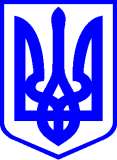 КИЇВСЬКА МІСЬКА РАДАII СЕСІЯ ІХ СКЛИКАННЯРІШЕННЯ____________№_______________ПРОЄКТПро внесення змін до Положення про постійнікомісії  Київської міської ради, затвердженогорішенням      Київської     міської      ради     від19 червня 2014 року № 9/9Відповідно до частини 13 статті 46, частини 15 статті 47 Закону України «Про місцеве самоврядування в Україні», статті 6 Регламенту Київської міської ради, затвердженого рішенням Київської міської ради від 04.11.2021 № 3135/3176, рішення Київської міської ради  від 08.12.2020 № 8/8 «Про перелік та персональний склад постійних комісій Київської міської ради IX скликання» (із змінами та доповненнями) Київська міська радаВИРІШИЛА:1. Внести зміни до частини другої статті 5 Положення про постійні комісії  Київської міської ради, затвердженого рішенням Київської міської ради від 19 червня 2014 року № 9/9,  виклавши  її у  такій редакції:«2. Постійна комісія Київської міської ради з питань бюджету, соціально-економічного розвитку та інвестиційної діяльності вивчає, попередньо розглядає, бере участь у підготовці та готує проекти рішень Київської міської ради, надає висновки та рекомендації, здійснює контроль за виконанням рішень ради, її виконавчого органу з питань:1) розгляду прогнозу бюджету міста Києва та прийняття рішень щодо нього;2) розгляду проєкту рішення Київської міської ради про бюджет міста Києва, контролю за виконанням бюджету міста Києва (внесення змін до бюджету міста Києва, перерозподілу видатків тощо), розгляд звіту про виконання бюджету міста Києва та прийняття рішень щодо нього; 3) розгляду проєкту рішення про Програму економічного та соціального розвитку м. Києва (внесення змін до Програми економічного та соціального розвитку м. Києва, перерозподілу видатків) розгляду звіту про виконання Програми економічного і соціального розвитку м. Києва та прийняття рішень щодо нього;4) розгляду проєктів рішень Київської міської ради про затвердження міських цільових програм у місті Києві (внесення змін до міських цільових програм у місті Києві, перерозподілу видатків тощо), розгляд звітів про виконання міських цільових програм у місті Києві та прийняття рішень щодо них;5) розгляд інформації про витрачання коштів резервного фонду бюджету міста Києва;6) розгляду Стратегії розвитку міста Києва, прийняття рішень щодо неї, розгляд плану заходів на відповідні роки з реалізації Стратегії розвитку міста Києва та звітів про його виконання; 7) Програми вирішення депутатами Київської міської ради соціально-економічних проблем, виконання передвиборних програм та доручень виборців (включаючи питання контролю за цією Програмою, розгляд проєктів розпоряджень заступника міського голови - секретаря Київської міської ради / Київського міського голови про надання грошової матеріальної допомоги);8) встановлення місцевих податків та зборів (податок на майно: податок на нерухоме майно, відмінне від земельної ділянки, транспортний податок, плата за землю; єдиний податок для суб’єктів господарювання, які застосовують спрощену систему оподаткування, обліку та звітності та віднесені до першої та другої групи платників єдиного податку; туристичний збір; збір за місця для паркування транспортних засобів), а також щодо зміни ставок в межах, визначених законодавством;9) затвердження ставок та встановлення пільг щодо земельного податку;10) функціонування цільових фондів, контроль за виконанням Положення про формування та використання коштів цільового фонду спеціального фонду бюджету міста Києва;11) місцевих позик, здійснення місцевих запозичень та управління борговими зобов’язаннями, а також питання надання місцевих гарантій;12) інвестиційної діяльності на території міста Києва;13) погодження використання коштів, за рахунок яких формується статутний капітал комунальних підприємств територіальної громади міста Києва;14) розглядає питання встановлення для підприємств, установ та організацій, що належать до комунальної власності міста, розміру частки прибутку, яка підлягає зарахуванню до міського бюджету.Постійна комісія Київської міської ради з питань бюджету, соціально-економічного розвитку та інвестиційної діяльності здійснює попередній розгляд проектів рішень Київської міської ради, реалізація яких призведе до зміни показників бюджету міста.»2. Офіційно оприлюднити це рішення в установленому порядку.3. Контроль за виконанням цього рішення покласти на постійну комісію Київської міської ради з питань бюджету, соціально-економічного розвитку та інвестиційної діяльності  та на постійну комісію Київської міської ради з питань регламенту, депутатської етики та запобігання корупції.Київський міський голова					 Віталій КЛИЧКОПОДАННЯ:Депутати Київської міської ради:Андрій ВІТРЕНКОЛюдмила КОВАЛЕВСЬКАВладислав АНДРОНОВПОГОДЖЕНО:Постійна комісія Київської міської ради з питань бюджету, соціально-економічного розвитку та інвестиційної діяльностіГолова	Андрій ВІТРЕНКОСекретар 	Владислав АНДРОНОВПостійна комісія Київської міської ради з питань регламенту, депутатської етикита запобігання корупціїГолова	Леонід ЄМЕЦЬСекретар 	Вячеслав НЕПОПВ.о. начальника управління правового забезпечення діяльності Київськоїміської ради секретаріату Київської міської ради	Валентина ПОЛОЖИШНИК